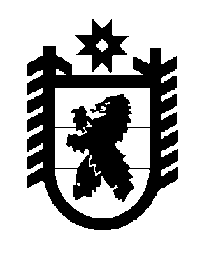 Республика КарелияКarjalan TasavaltaСОВЕТОЛОНЕЦКОГО НАЦИОНАЛЬНОГО МУНИЦИПАЛЬНОГО РАЙОНАAunuksen piirineuvosto –piirin paikallisen itsehallinnonEdustava elinРЕШЕНИЕот 30 августа 2023 года     №  35О ходе подготовки к проведению муниципальных выборов на территории Олонецкого национального муниципального района  Заслушав и обсудив информацию  председателя территориальной избирательной комиссии Олонецкого района Е.А.Чогиной  «О ходе подготовки к проведению муниципальных выборов на территории Олонецкого национального муниципального района», Совет Олонецкого национального муниципального района решил:- Информацию принять к сведению.Глава Олонецкого национального муниципального района  							В.Н. Мурый